Live Different; Live Free Living Free FinanciallyAs God’s servants, He gives us His authority to steward our finances to live free and freely give. How we view it AND use it is important.We have authority over what we have been given to bring God glory and for our good. Therefore, money is a tool to use, not a master to follow.Proverbs 22:7 “The rich rules over the poor, and the borrower is the slave of the lender.”How do we use money to live free?Use it obediently. (to God)Use it generously.  Acts 4:32-37Use it honestly.   Acts 5:1-11Further study: Proverbs 17:16, 1 Timothy 3:8, Matthew 6:1-4, Romans 13:7-8Questions to discuss: How do you need freedom over your money?How is God included in your financial planning?How can you live generously this week with the treasures God’s given you?Live Different; Live Free     Using God’s Authority FinanciallyAs God’s servants, He gives us His authority to steward our finances to live free and freely give. How we view it AND use it is important.We have authority over what we have been given to bring God glory and for our good. Therefore, money is a tool to use, not a master to follow.Proverbs 22:7 “The rich rules over the poor, and the borrower is the slave of the lender.”How do we use money to live free?Use it obediently. (to God)Proverbs 17:16 “Why should a fool have money in his hand to buy wisdom when he has no sense?”Dave Ramsey: “If you live like no one else today, then years from now you can live like no one else… If you make sacrifices now that others aren’t willing to make, then later you’ll be able to live as those folks will never be able to live.”Use it generously.  Acts 4:32-37ConsistentPrivateMatthew 6:1-4 Life.Church - Craig Groeschel: Lead Like IT Matters	P. 145 Creative Content       P.148 Church Online Platform  …. And YouVersion Bible AppJohn Wesley: “Do all the good you can. By all the means you can, in all the ways you can, in all the places you can, at all the times you can, to all the people you can, as long as you ever can.”Use it honestly.   Acts 5:1-111 Timothy 3:8 “Deacons likewise must be dignified, not double-tongued, not addicted to much wine, not greedy for dishonest gain.”As God’s servants, He gives us His authority to steward our finances to live free and freely give. How we view it AND use it is important.Therefore, money is a tool to use, not a master to follow.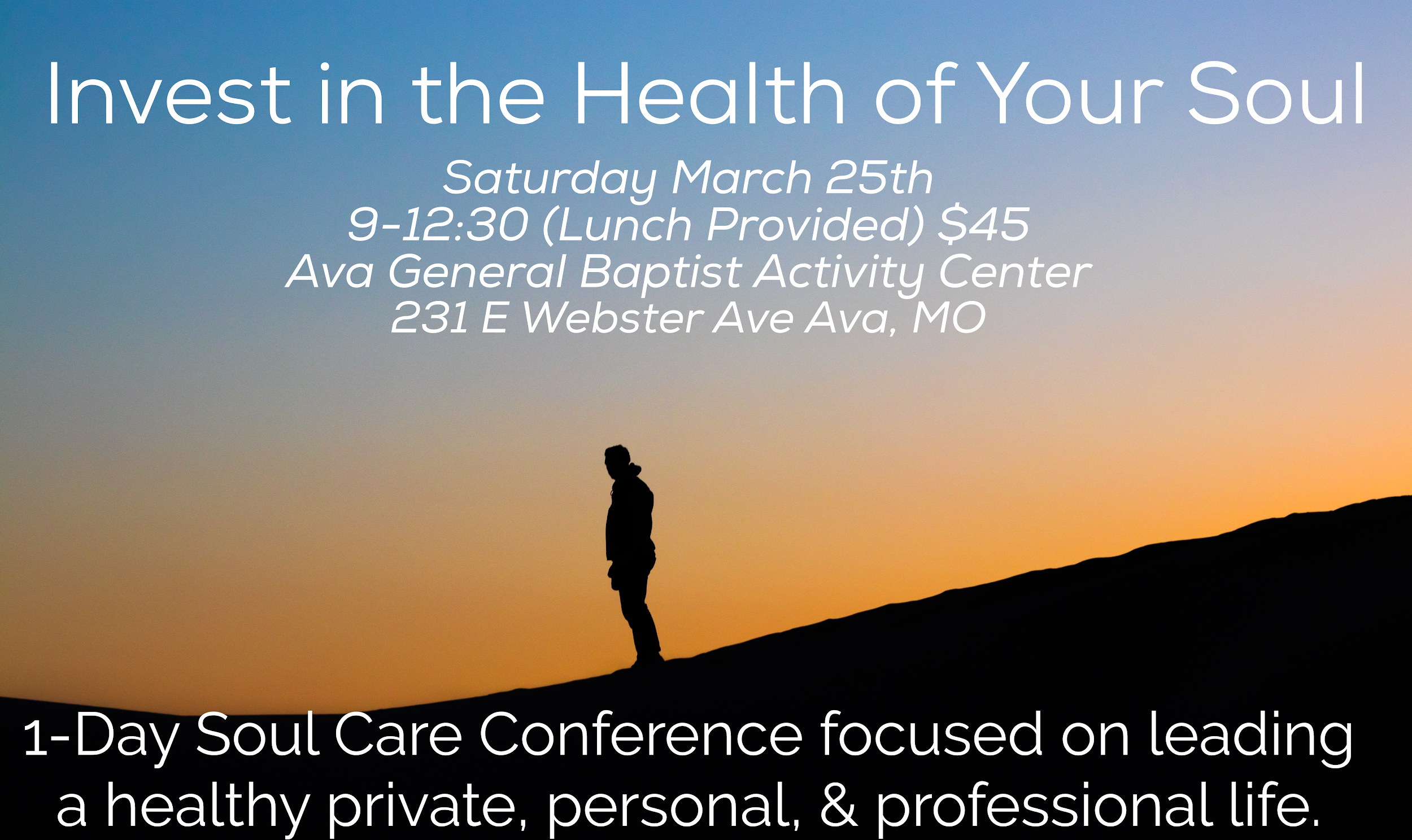 It’s so wonderful to be with you today Ava G/B Church!   If you are just new to Ava G/B, then thank you for worshiping with usToday we are going to talk about how to Live Different; LIVE FREE financially!		* We are Better Together because of people like you!Give at avageneral.com2023 budget: mission work: local / national / international, unified giving in partnership with General Baptist ministries, Building expenses for: utilities, cleaning, insurance, church bus expenses, salaries for Tim and Helen, speakers/missionaries that come to speak, youth and adult Bible study curriculum, Nursery supplies, men’s/women’s ministry needs, benevolent needs: meals, flowers, care packs, leadership development, counseling/coaching needs, community partnerships including: meals on wheels for elderly, food harvest, backpack program (1-4 grades), options pregnancy care clinic, care to learn, fellowship of Christian athletes, ava ministerial alliance, and community outreach.   We are Better Together! 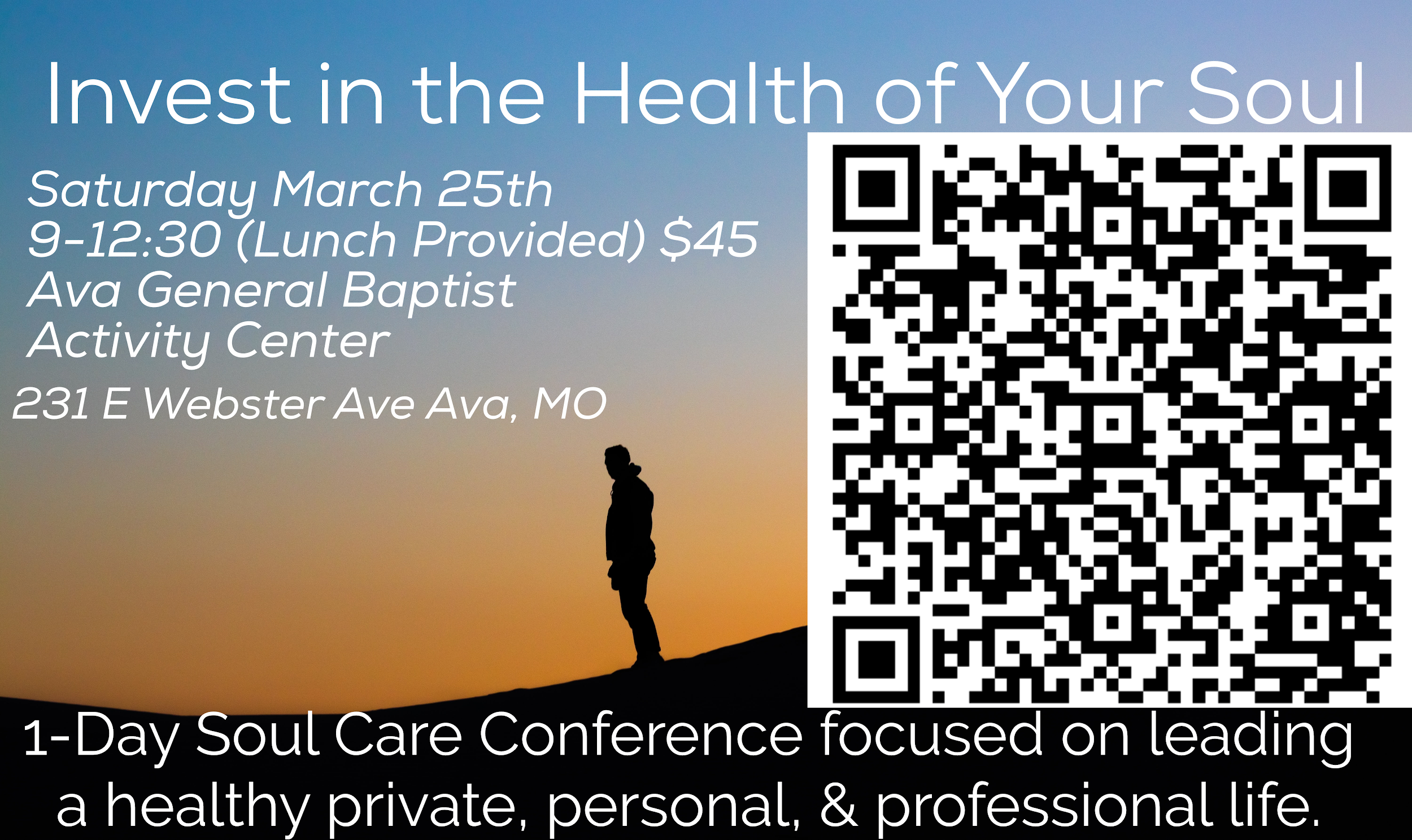 Price: $20Name ______________________________________________________________________________________________________________________________________________________________________________________________________________________________________________________________________________________________________________________________________________________________________________________________________________________________________________________________________________________________________________________________________________________________________________________________________________________________________________________________________________________________________________________________________________________________________________________________________________________________________________Name______________________________________________________________________________________________________________________________________________________________________________________________________________________________________________________________________________________________________________________________________________________________________________________________________________________________________________________________________________________________________________________________________________________________________________________________________________________________________________________________________________________________________________________________________________________________________________________________________________________________________________